Mesures pour les travaux dangereux dans la formation professionnelle initiale de 
Agent d’entretien en assainissement AFP
Secrétariat Fédération faitière de formation pour la branche d'entretien des installations d'évacuation des eaux (advk) Alessandra Werren Wölflistrasse 5, 3006 BerneTéléphone 031 370 85 85info@advk.chwww.advk.ch11 juillet 2017Nouvelle limite d’âge et mesures d’accompagnement pour les travaux dangereux dans la formation professionnelle initiale Agent-e d'entretien en assainissement AFPAvec la nouvelle ordonnance sur la protection des jeunes travailleurs (OLT 5 ; RS 822.115), l’âge minimal pour les travaux dangereux dans le cadre de la formation professionnelle initiale a été rabaissé de 16 à 15 ans. L’ordonnance révisée prévoit que les organisations du monde du travail (OrTra) définissent, en annexe aux plans de formation, des mesures d’accompagnement en matière de sécurité au travail et de protection de la santé. L’ASTAG, la Suva, la Confédération (SECO, SEFRI) ainsi que des spécialistes de la sécurité au travail ont élaboré en commun la documentation relative aux mesures d’accompagnement pour le métier de Agent-e d'entretien en assainissement AFP.
Cette documentation est disponible sur le site web de l’ASTAG et elle est en vigueur depuis 
le 1er juillet 2017.  Les mesures de formation de la sécurité au travail et de la protection de la santé prescrites sont intégrées dans les documents de formation actualisés (annexe 2 du plan de formation).  En complément à cela, l’ASTAG propose les outils suivants pour la mise en œuvre des mesures d’accompagnement: - Indications sur la formation des travaux dangereux (ce document)  - Recueil des documents nécessaires (brochures, voir le lien ci-dessous)- Solution de branche CFST no 25 pour l’industrie des transports De plus amples informations figurent sous 
http://www.advk.ch/agent-d%60entretien-assainissement/agent-d%60entretien-assainissement-afp/Aperçu des travaux dangereuxSécurité au travail et protection de la santé: indications sur la formationFO = documents pour formateursSécurité au travail et protection de la santé: indications sur la formationSécurité au travail et protection de la santé: indications sur la formation Sécurité au travail et protection de la santé: indications sur la formationSécurité au travail et protection de la santé: indications sur la formation Sécurité au travail et protection de la santé: indications sur la formation Sécurité au travail et protection de la santé: indications sur la formationDocuments Sécurité au travail et protection de la santéDocuments pour apprentisCes documents peuvent être téléchargés de:http://www.advk.ch/agent-d%60entretien-assainissement/agent-d%60entretien-assainissement-afp/Documents Sécurité au travail et protection de la santéDocuments pour formateursCes documents peuvent être téléchargés de:http://www.advk.ch/agent-d%60entretien-assainissement/agent-d%60entretien-assainissement-afp/Indication sur la formation et instruction des apprenants En tant qu’employeur, vous êtes tenu d’instruire correctement vos apprenants.La formation et l’instruction sur la sécurité au travail et la protection de la santé sont de l’intérêt de tous. Celui qui est bien instruit fait moins d’erreurs et cause donc également moins d’accidents. Cela permet de s’épargner beaucoup d’ennuis, d’argent et de chagrin. Avec la check-list «un apprentissage sécurisé», vous avez à disposition un outil vous permettant d’entamer votre période d’instruction sous les meilleurs auspices. Cette liste doit permettre de ne pas transmettre mille choses à la fois à l’apprenant mais de se focaliser sur les points les plus importants. Avant le début de l’apprentissageUne bonne préparation vous permet d’offrir à l’apprenant un début d’apprentissage sûr et optimal dans votre entreprise et de transmettre de vous une image professionnelle en tant que formateur. Dans ce contexte, vous serez par exemple confronté avec les questions suivantes: Etes-vous au clair concernant l’instruction devant être faite au cours des deux premières semaines?La question de savoir qui est responsable de l’instruction a-t-elle été réglée? Au début de l’apprentissageUne introduction approfondie avec des instructions très claires vous permet de réduire les malentendus et les fonctionnements à vide au niveau de la collaboration avec les nouveaux apprenants.Dans ce contexte, il s’agit par exemple des questions suivantes:  Les zones dangereuses dans l’entreprise et lors du travail ont-elles été montrées à l’apprenant? L’apprenant aura-t-il droit à d’un équipement de protection personnel?  Au cours de l’apprentissageIl n’est souvent pas suffisant d’expliquer uniquement au début de la formation le comportement correct en matière de sécurité au travail et de protection de la santé. Cela doit être un processus continu, sachant qu’il convient également de parler des incidents spéciaux ou des comportements erronés. Cela exige de vous en tant que supérieur hiérarchique que vous encouragiez une communication ouverte et franche. La sécurité au travail et la protection de la santé sont-elles encore et toujours traitées en tant que thèmes?  Le comportement correct est-il commenté de façon positive? Les fautes sont-elles relevées, corrigées et documentées?  La sécurité au travail et la protection de la santé ne se pratiquent pas sur un bureau. Il convient toutefois de planifier les instructions à donner aux apprenants et de documenter par écrit la formation effectuée ainsi que l’application des mesures (voir la page suivante).  En tant que formateur, vous formez les pros de demain – votre exemple a donc un impact important sur la future conception de sécurité et sur le comportement professionnel au quotidien de votre apprenant. Planifier les instructionsPréparez vos instructions relatives à la sécurité au travail en vous basant sur les questions suivantes:  Effectuer l’instructionExpliquez le but de l’instruction.Demandez à l’apprenant ce qu’il sait déjà sur le thème où quelles expériences il a déjà faites.  Montrer le comportement correct étape par étape.Veillez à ce que l’apprenant voit bien la marche à suivre et les outils concernés.Laissez votre apprenant effectuer lui-même l’opération.  Contrôlez son comportement et corrigez-le là où c’est nécessaire. Donnez-lui des conseils et des indications complémentaires.Contrôler et répéter Le plus souvent, une instruction unique ne suffit pas.Contrôlez en permanence le comportement de l’apprenant et transmettez les constatations correspondantes.Si nécessaire, répétez l’instruction.Sécurité au travail et protection de la santé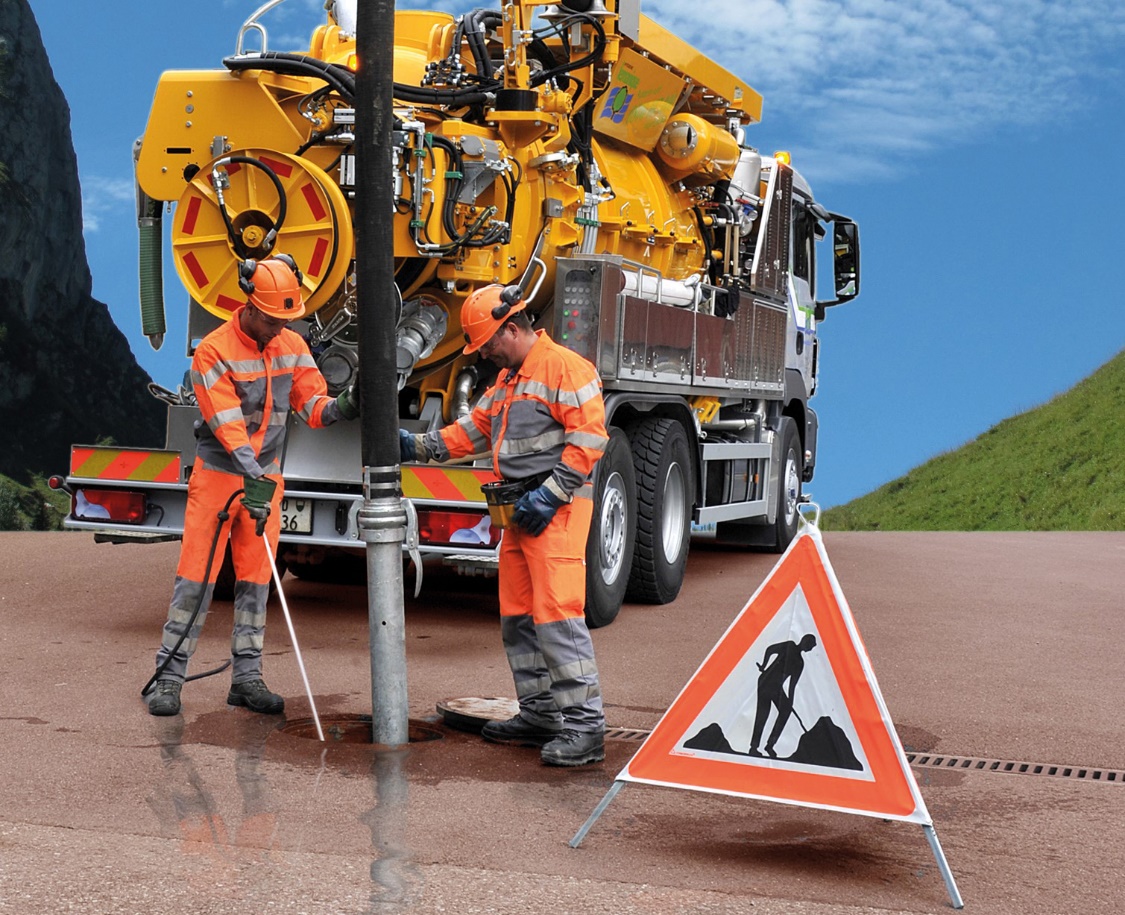 Travaux dangereuxFormation effectuéeNettoyage, entretien et inspection des canalisationsContact avec des agents biologiquesUtilisation et contact avec des substances chimiques dangereuses Travailler dans des lieux à atmosphère explosibleTravailler avec des machines, des équipements ou des outilsTravailler en hauteurTravaux dans des arbres, des conduites ou des fossesSoulever et porter une charge Travailler dans une position courbée ou à genouTravaux dangereuxNettoyage, entretien et inspection des 
canalisationsNettoyage, entretien et inspection des 
canalisationsNettoyage, entretien et inspection des 
canalisationsDangersElectrocutionExposition aux liquidesEtre touché par une fuite d’air comprimé ou d’eau sous pressionElectrocutionExposition aux liquidesEtre touché par une fuite d’air comprimé ou d’eau sous pressionElectrocutionExposition aux liquidesEtre touché par une fuite d’air comprimé ou d’eau sous pressionFormation dans les cours interentreprisesSelon le programme-cadre relatif aux cours interentreprisesSelon le programme-cadre relatif aux cours interentreprisesSelon le programme-cadre relatif aux cours interentreprisesEnseignement/formation des apprenants dans l’entreprise Appareils électriques avec protection FIFaire face aux fuites d‘eauHabits de protection contre l‘humiditéTravailler avec de l’air compriméAppareils électriques avec protection FIFaire face aux fuites d‘eauHabits de protection contre l‘humiditéTravailler avec de l’air compriméAppareils électriques avec protection FIFaire face aux fuites d‘eauHabits de protection contre l‘humiditéTravailler avec de l’air compriméIndications / mesures de protection, directivesExplication, démonstration et application pratique.Après la formation aux cours professionnels, approfondissement en entreprise avec contrôles périodiques et corrections si nécessaire, et si nécessaire, instruction supplémentaire par le responsable de formation.Explication, démonstration et application pratique.Après la formation aux cours professionnels, approfondissement en entreprise avec contrôles périodiques et corrections si nécessaire, et si nécessaire, instruction supplémentaire par le responsable de formation.Explication, démonstration et application pratique.Après la formation aux cours professionnels, approfondissement en entreprise avec contrôles périodiques et corrections si nécessaire, et si nécessaire, instruction supplémentaire par le responsable de formation.OutilsLe DDR peut vous sauver la vie! (Suva 44068)Emploi des appareils à jet d'eau sous très haute pression (THP) 
(Directive CFST 6505)Sécurité et protection de la santé dans le secteur automobile 
(CFST 6203, FO)Equipement de protection individuelle (Suva 44091)Instructions de service du fabricantLe DDR peut vous sauver la vie! (Suva 44068)Emploi des appareils à jet d'eau sous très haute pression (THP) 
(Directive CFST 6505)Sécurité et protection de la santé dans le secteur automobile 
(CFST 6203, FO)Equipement de protection individuelle (Suva 44091)Instructions de service du fabricantLe DDR peut vous sauver la vie! (Suva 44068)Emploi des appareils à jet d'eau sous très haute pression (THP) 
(Directive CFST 6505)Sécurité et protection de la santé dans le secteur automobile 
(CFST 6203, FO)Equipement de protection individuelle (Suva 44091)Instructions de service du fabricantFormation effectuée dans l’entreprise:  Date:Visa du formateur:Visa de l’apprenant(e):Travaux dangereuxContact avec des agents biologiquesContact avec des agents biologiquesContact avec des agents biologiquesDangersInhalation ou contact avec des agents biologiques dangereux Inhalation ou contact avec des agents biologiques dangereux Inhalation ou contact avec des agents biologiques dangereux Formation dans les cours interentreprisesSelon le programme-cadre relatif aux cours interentreprisesSelon le programme-cadre relatif aux cours interentreprisesSelon le programme-cadre relatif aux cours interentreprisesEnseignement/formation des apprenants dans l’entreprise Protection contre les agents biologiques (vaccination)Equipements de protection 
(Gants, lunettes de protection, habits de protection, bottes)Protection contre les agents biologiques (vaccination)Equipements de protection 
(Gants, lunettes de protection, habits de protection, bottes)Protection contre les agents biologiques (vaccination)Equipements de protection 
(Gants, lunettes de protection, habits de protection, bottes)Indications / mesures de protection, directivesExplication, démonstration et application pratique.Après la formation aux cours professionnels, approfondissement en entreprise avec contrôles périodiques et corrections si nécessaire, et si nécessaire, instruction supplémentaire par le responsable de formation.Explication, démonstration et application pratique.Après la formation aux cours professionnels, approfondissement en entreprise avec contrôles périodiques et corrections si nécessaire, et si nécessaire, instruction supplémentaire par le responsable de formation.Explication, démonstration et application pratique.Après la formation aux cours professionnels, approfondissement en entreprise avec contrôles périodiques et corrections si nécessaire, et si nécessaire, instruction supplémentaire par le responsable de formation.OutilsManipulation sans danger des agents biologiques (Biotechnologie, génie génétique) partie 1: bases, IVSS 2016 (pas de chargement)Equipement de protection individuelle (Suva 44091)
Manipulation sans danger des agents biologiques (Biotechnologie, génie génétique) partie 1: bases, IVSS 2016 (pas de chargement)Equipement de protection individuelle (Suva 44091)
Manipulation sans danger des agents biologiques (Biotechnologie, génie génétique) partie 1: bases, IVSS 2016 (pas de chargement)Equipement de protection individuelle (Suva 44091)
Formation effectuée dans l’entreprise:  Date:Visa du formateur:Visa de l’apprenant(e):Travaux dangereuxUtilisation et contact avec des substances chimiques dangereuses produits de nettoyage, séparateurs d’huile Travailler dans des lieux à atmosphère explosible gaz inflammables, vapeurs, aérosols, poussièresUtilisation et contact avec des substances chimiques dangereuses produits de nettoyage, séparateurs d’huile Travailler dans des lieux à atmosphère explosible gaz inflammables, vapeurs, aérosols, poussièresUtilisation et contact avec des substances chimiques dangereuses produits de nettoyage, séparateurs d’huile Travailler dans des lieux à atmosphère explosible gaz inflammables, vapeurs, aérosols, poussièresDangersIrritation des muqueuses et des voies respiratoiresAllergies, exémaBlessures aux yeux (éclaboussures)IntoxicationBrûlures chimiquesBrûluresInfectionsRisques d’incendie ou d‘explosion Irritation des muqueuses et des voies respiratoiresAllergies, exémaBlessures aux yeux (éclaboussures)IntoxicationBrûlures chimiquesBrûluresInfectionsRisques d’incendie ou d‘explosion Irritation des muqueuses et des voies respiratoiresAllergies, exémaBlessures aux yeux (éclaboussures)IntoxicationBrûlures chimiquesBrûluresInfectionsRisques d’incendie ou d‘explosion Formation dans les cours interentreprisesSelon le programme-cadre relatif aux cours interentreprisesSelon le programme-cadre relatif aux cours interentreprisesSelon le programme-cadre relatif aux cours interentreprisesEnseignement/formation des apprenants dans l’entreprise Protection contre les intoxications, les brûlures chimiques ou les infectionsSignalisation des zones ExMesures de protection contre les incendies et les explosions (moyens d’extinction à disposition) Utilisation des substances de graissage ou de refroidissementUtilisation des douches oculaires et corporelles. Equipements de protection (Gants, lunettes de protection, habits de protection, bottes)Protection contre les intoxications, les brûlures chimiques ou les infectionsSignalisation des zones ExMesures de protection contre les incendies et les explosions (moyens d’extinction à disposition) Utilisation des substances de graissage ou de refroidissementUtilisation des douches oculaires et corporelles. Equipements de protection (Gants, lunettes de protection, habits de protection, bottes)Protection contre les intoxications, les brûlures chimiques ou les infectionsSignalisation des zones ExMesures de protection contre les incendies et les explosions (moyens d’extinction à disposition) Utilisation des substances de graissage ou de refroidissementUtilisation des douches oculaires et corporelles. Equipements de protection (Gants, lunettes de protection, habits de protection, bottes)Indications / mesures de protection, directivesExplication, démonstration et application pratique.Après la formation aux cours professionnels, approfondissement en entreprise avec contrôles périodiques et corrections si nécessaire, et si nécessaire, instruction supplémentaire par le responsable de formation.Explication, démonstration et application pratique.Après la formation aux cours professionnels, approfondissement en entreprise avec contrôles périodiques et corrections si nécessaire, et si nécessaire, instruction supplémentaire par le responsable de formation.Explication, démonstration et application pratique.Après la formation aux cours professionnels, approfondissement en entreprise avec contrôles périodiques et corrections si nécessaire, et si nécessaire, instruction supplémentaire par le responsable de formation.OutilsSubstances dangereuses: ce qu'il faut savoir (Suva 11030) Stockages des produits chimiques - Directives pour la bonne pratique (IVSS 2001 FO) Protection de la peau au travail (Suva 44074 FO) Trois conseils pour des mains saines (Suva 84033)Résines réactives (Suva 67063 FO)Equipement de protection individuelle (Suva 44091)Fiches de données de sécurité du fabricantSubstances dangereuses: ce qu'il faut savoir (Suva 11030) Stockages des produits chimiques - Directives pour la bonne pratique (IVSS 2001 FO) Protection de la peau au travail (Suva 44074 FO) Trois conseils pour des mains saines (Suva 84033)Résines réactives (Suva 67063 FO)Equipement de protection individuelle (Suva 44091)Fiches de données de sécurité du fabricantSubstances dangereuses: ce qu'il faut savoir (Suva 11030) Stockages des produits chimiques - Directives pour la bonne pratique (IVSS 2001 FO) Protection de la peau au travail (Suva 44074 FO) Trois conseils pour des mains saines (Suva 84033)Résines réactives (Suva 67063 FO)Equipement de protection individuelle (Suva 44091)Fiches de données de sécurité du fabricantFormation effectuée dans l’entreprise:  Date:Visa du formateur:Visa de l’apprenant(e):Travaux dangereuxTravailler avec des machines, des équipements ou des outils par exemple perceuses, meules à disque, compresseur, pompes à haute pressionTravailler avec des machines, des équipements ou des outils par exemple perceuses, meules à disque, compresseur, pompes à haute pressionTravailler avec des machines, des équipements ou des outils par exemple perceuses, meules à disque, compresseur, pompes à haute pressionDangersPincement, écrasement ou sectionnement des doigts parPièces en mouvement non protégéesPièces avec des surfaces dangereusesEquipement mobilePièces en mouvement non contrôléesChute d‘objets (outils, équipement, etc.)Mise en marche inattendue d’une machineEnroulement ou arrachement des habitsEtre touché par de l’air compriméRisques d‘électrocutionPincement, écrasement ou sectionnement des doigts parPièces en mouvement non protégéesPièces avec des surfaces dangereusesEquipement mobilePièces en mouvement non contrôléesChute d‘objets (outils, équipement, etc.)Mise en marche inattendue d’une machineEnroulement ou arrachement des habitsEtre touché par de l’air compriméRisques d‘électrocutionPincement, écrasement ou sectionnement des doigts parPièces en mouvement non protégéesPièces avec des surfaces dangereusesEquipement mobilePièces en mouvement non contrôléesChute d‘objets (outils, équipement, etc.)Mise en marche inattendue d’une machineEnroulement ou arrachement des habitsEtre touché par de l’air compriméRisques d‘électrocutionFormation dans les cours interentreprisesSelon le programme-cadre relatif aux cours interentreprisesSelon le programme-cadre relatif aux cours interentreprisesSelon le programme-cadre relatif aux cours interentreprisesEnseignement/formation des apprenants dans l’entreprise Utilisation des machines selon les instructions du fabricant (dispositifs de protection reconnus). Protection contre les chutes d‘objetsTravailler avec de l’air compriméEquipements de protection: chaussures de protection, lunettes de sécurité, habits de protectionUtilisation des machines selon les instructions du fabricant (dispositifs de protection reconnus). Protection contre les chutes d‘objetsTravailler avec de l’air compriméEquipements de protection: chaussures de protection, lunettes de sécurité, habits de protectionUtilisation des machines selon les instructions du fabricant (dispositifs de protection reconnus). Protection contre les chutes d‘objetsTravailler avec de l’air compriméEquipements de protection: chaussures de protection, lunettes de sécurité, habits de protectionIndications / mesures de protection, directivesExplication, démonstration et application pratique.Après la formation aux cours professionnels, approfondissement en entreprise avec contrôles périodiques et corrections si nécessaire, et si nécessaire, instruction supplémentaire par le responsable de formation.Explication, démonstration et application pratique.Après la formation aux cours professionnels, approfondissement en entreprise avec contrôles périodiques et corrections si nécessaire, et si nécessaire, instruction supplémentaire par le responsable de formation.Explication, démonstration et application pratique.Après la formation aux cours professionnels, approfondissement en entreprise avec contrôles périodiques et corrections si nécessaire, et si nécessaire, instruction supplémentaire par le responsable de formation.OutilsDix règles vitales pour l'artisanat et l'industrie (Suva 84054/88824 FO) Il ne peut rien m'arriver! Comment lutter contre un comportement risqué au travail? (Suva SBA 157 FO) Maîtrisez le danger - Informations importantes pour votre sécurité 
(Suva 88154) Air comprimé: le danger invisible (Suva 44085) Utilisation sûre des machines, équipements et outils (directives d’utilisation) Instructions de service du fabricantDix règles vitales pour l'artisanat et l'industrie (Suva 84054/88824 FO) Il ne peut rien m'arriver! Comment lutter contre un comportement risqué au travail? (Suva SBA 157 FO) Maîtrisez le danger - Informations importantes pour votre sécurité 
(Suva 88154) Air comprimé: le danger invisible (Suva 44085) Utilisation sûre des machines, équipements et outils (directives d’utilisation) Instructions de service du fabricantDix règles vitales pour l'artisanat et l'industrie (Suva 84054/88824 FO) Il ne peut rien m'arriver! Comment lutter contre un comportement risqué au travail? (Suva SBA 157 FO) Maîtrisez le danger - Informations importantes pour votre sécurité 
(Suva 88154) Air comprimé: le danger invisible (Suva 44085) Utilisation sûre des machines, équipements et outils (directives d’utilisation) Instructions de service du fabricantFormation effectuée dans l’entreprise:  Date:Visa du formateur:Visa de l’apprenant(e):Travaux dangereuxTravailler en hauteur
sur des véhicules, nacelles, échelles, échafaudagesTravailler en hauteur
sur des véhicules, nacelles, échelles, échafaudagesTravailler en hauteur
sur des véhicules, nacelles, échelles, échafaudagesDangersChutesOuvertures dans le sol
ChutesOuvertures dans le sol
ChutesOuvertures dans le sol
Formation dans les cours interentreprisesSelon le programme-cadre relatif aux cours interentreprisesSelon le programme-cadre relatif aux cours interentreprisesSelon le programme-cadre relatif aux cours interentreprisesEnseignement/formation des apprenants dans l’entreprise Protection contre les chutes (par exemple protection collective, balustrade, échafaudage, échelle, moyens de retenue)Utilisation des échellesSécurité des ouvertures dans le solComportement en relation avec des plateformes élévatrices, rampes de levage et grues de camionEquipement de protection individuelEquipement de protection contre les chutesProtection contre les chutes (par exemple protection collective, balustrade, échafaudage, échelle, moyens de retenue)Utilisation des échellesSécurité des ouvertures dans le solComportement en relation avec des plateformes élévatrices, rampes de levage et grues de camionEquipement de protection individuelEquipement de protection contre les chutesProtection contre les chutes (par exemple protection collective, balustrade, échafaudage, échelle, moyens de retenue)Utilisation des échellesSécurité des ouvertures dans le solComportement en relation avec des plateformes élévatrices, rampes de levage et grues de camionEquipement de protection individuelEquipement de protection contre les chutesIndications / mesures de protection, directivesExplication, démonstration et application pratique.Après la formation aux cours professionnels, approfondissement en entreprise avec contrôles périodiques et corrections si nécessaire, et si nécessaire, instruction supplémentaire par le responsable de formation.Explication, démonstration et application pratique.Après la formation aux cours professionnels, approfondissement en entreprise avec contrôles périodiques et corrections si nécessaire, et si nécessaire, instruction supplémentaire par le responsable de formation.Explication, démonstration et application pratique.Après la formation aux cours professionnels, approfondissement en entreprise avec contrôles périodiques et corrections si nécessaire, et si nécessaire, instruction supplémentaire par le responsable de formation.OutilsEchelles portables. Conseils pour votre sécurité (Suva 44026)Huit règles vitales pour les travaux avec protection par encordement 
(Suva 88816) Dépliant: Sept règles vitales pour les transports routiers 
(Suva 84056/88827 FO) Neuf règles vitales pour les travaux en toitures et façades 
(Suva, 84041/88815 FO) Instructions de service du fabricant
Echelles portables. Conseils pour votre sécurité (Suva 44026)Huit règles vitales pour les travaux avec protection par encordement 
(Suva 88816) Dépliant: Sept règles vitales pour les transports routiers 
(Suva 84056/88827 FO) Neuf règles vitales pour les travaux en toitures et façades 
(Suva, 84041/88815 FO) Instructions de service du fabricant
Echelles portables. Conseils pour votre sécurité (Suva 44026)Huit règles vitales pour les travaux avec protection par encordement 
(Suva 88816) Dépliant: Sept règles vitales pour les transports routiers 
(Suva 84056/88827 FO) Neuf règles vitales pour les travaux en toitures et façades 
(Suva, 84041/88815 FO) Instructions de service du fabricant
Formation effectuée dans l’entreprise:  Date:Visa du formateur:Visa de l’apprenant(e):Travaux dangereuxTravaux dans des arbres, des conduites ou des fosses risques d‘atmosphère dangereuseTravaux dans des arbres, des conduites ou des fosses risques d‘atmosphère dangereuseTravaux dans des arbres, des conduites ou des fosses risques d‘atmosphère dangereuseDangersManque d‘oxygèneDangers d’explosion ou d‘incendie (gaz et vapeurs)EmpoisonnementChutes d‘objets (ouvertures non protégées)
Manque d‘oxygèneDangers d’explosion ou d‘incendie (gaz et vapeurs)EmpoisonnementChutes d‘objets (ouvertures non protégées)
Manque d‘oxygèneDangers d’explosion ou d‘incendie (gaz et vapeurs)EmpoisonnementChutes d‘objets (ouvertures non protégées)
Formation dans les cours interentreprisesSelon le programme-cadre relatif aux cours interentreprisesSelon le programme-cadre relatif aux cours interentreprisesSelon le programme-cadre relatif aux cours interentreprisesEnseignement/formation des apprenants dans l’entreprise Travail sûr dans des locaux confinés, canalisations et fossesVentilationDétecteurs de gaz, explosimètreSauvetageEquipement spécifiqueTravail sûr dans des locaux confinés, canalisations et fossesVentilationDétecteurs de gaz, explosimètreSauvetageEquipement spécifiqueTravail sûr dans des locaux confinés, canalisations et fossesVentilationDétecteurs de gaz, explosimètreSauvetageEquipement spécifiqueIndications / mesures de protection, directivesExplication, démonstration et application pratique.Après la formation aux cours professionnels, approfondissement en entreprise avec contrôles périodiques et corrections si nécessaire, et si nécessaire, instruction supplémentaire par le responsable de formation.Explication, démonstration et application pratique.Après la formation aux cours professionnels, approfondissement en entreprise avec contrôles périodiques et corrections si nécessaire, et si nécessaire, instruction supplémentaire par le responsable de formation.Explication, démonstration et application pratique.Après la formation aux cours professionnels, approfondissement en entreprise avec contrôles périodiques et corrections si nécessaire, et si nécessaire, instruction supplémentaire par le responsable de formation.OutilsPuits, fosses et canalisations - Règles à observer pour en ressortir sans dommage (Suva 84007) Travailler en sécurité dans les puits, les fosses ou les canalisations 
(Suva 44062 FO)
Puits, fosses et canalisations - Règles à observer pour en ressortir sans dommage (Suva 84007) Travailler en sécurité dans les puits, les fosses ou les canalisations 
(Suva 44062 FO)
Puits, fosses et canalisations - Règles à observer pour en ressortir sans dommage (Suva 84007) Travailler en sécurité dans les puits, les fosses ou les canalisations 
(Suva 44062 FO)
Formation effectuée dans l’entreprise:  Date:Visa du formateur:Visa de l’apprenant(e):Travaux dangereuxSoulever et porter une charge au dessus des valeurs indiquées dans l’OLT3Travailler dans une position courbée ou à genouPar exemple manipuler les couvercles de chambre, tirer des conduites.
Soulever et porter une charge au dessus des valeurs indiquées dans l’OLT3Travailler dans une position courbée ou à genouPar exemple manipuler les couvercles de chambre, tirer des conduites.
Soulever et porter une charge au dessus des valeurs indiquées dans l’OLT3Travailler dans une position courbée ou à genouPar exemple manipuler les couvercles de chambre, tirer des conduites.
DangersSurcharge du système musculo-squelettiqueSoulever et porter des chargesPostures et mouvements inconfortablesStress du corps en cas de mouvements répétitifs Surcharge du système musculo-squelettiqueSoulever et porter des chargesPostures et mouvements inconfortablesStress du corps en cas de mouvements répétitifs Surcharge du système musculo-squelettiqueSoulever et porter des chargesPostures et mouvements inconfortablesStress du corps en cas de mouvements répétitifs Formation dans les cours interentreprisesSelon le programme-cadre relatif aux cours interentreprisesSelon le programme-cadre relatif aux cours interentreprisesSelon le programme-cadre relatif aux cours interentreprisesEnseignement/formation des apprenants dans l’entreprise Soulever et porter des chargesEmploi de moyens de levage auxiliairesChangements d’activité, pausesSoulever et porter des chargesEmploi de moyens de levage auxiliairesChangements d’activité, pausesSoulever et porter des chargesEmploi de moyens de levage auxiliairesChangements d’activité, pausesIndications / mesures de protection, directivesExplication, démonstration et application pratique.Après la formation aux cours professionnels, approfondissement en entreprise avec contrôles périodiques et corrections si nécessaire, et si nécessaire, instruction supplémentaire par le responsable de formation.Explication, démonstration et application pratique.Après la formation aux cours professionnels, approfondissement en entreprise avec contrôles périodiques et corrections si nécessaire, et si nécessaire, instruction supplémentaire par le responsable de formation.Explication, démonstration et application pratique.Après la formation aux cours professionnels, approfondissement en entreprise avec contrôles périodiques et corrections si nécessaire, et si nécessaire, instruction supplémentaire par le responsable de formation.OutilsSoulever et porter correctement une charge (Suva 44018) Manutention de charges (CFST 6245)
Soulever et porter correctement une charge (Suva 44018) Manutention de charges (CFST 6245)
Soulever et porter correctement une charge (Suva 44018) Manutention de charges (CFST 6245)
Formation effectuée dans l’entreprise:  Date:Visa du formateur:Visa de l’apprenant(e):No.DésignationSuva 11030Substances dangereuses: ce qu'il faut savoirSuva 44018Soulever et porter correctement une chargeSuva 44026Echelles portables. Conseils pour votre sécuritéSuva 44068Le DDR peut vous sauver la vie!Suva 44085Air comprimé: le danger invisibleSuva 84007Puits, fosses et canalisations - Règles à observer pour en ressortir sans dommageSuva 84033Trois conseils pour des mains sainesSuva 84041Neuf règles vitales pour les travaux en toitures et façadesSuva 84054Dix règles vitales pour l'artisanat et l'industrieSuva 84056Sept règles vitales pour les transports routiersSuva 88154Maîtrisez le danger - Informations importantes pour votre sécuritéSuva 88273Apprentissage en toute sécuritéNoDésignationCSFT 6203Sécurité au travail et protection de la santé dans le secteur automobileCSFT 6245Manutention de chargesCSFT 6505 Emploi des appareils à jet d'eau sous très haute pression (THP)Suva 44062Travailler en sécurité dans les puits, les fosses ou les canalisationsSuva 44074Protection de la peau au travailSuva 67063Résines réactivesSuva 67190Apprentissage en toute sécurité (Liste de contrôle)Suva 88274Apprentissage en toute sécurité (Infos complémentaires)Suva 88286Apprentissage en toute sécurité (Guide)Suva, 88815Neuf règles vitales pour les travaux en toitures et façadesSuva 88816Huit règles vitales pour les travaux avec protection par encordementSuva 88824Dix règles vitales pour l'artisanat et l'industrieSuva, 88827Sept règles vitales pour les transports routiersSuva, SBA 157Comment lutter contre un comportement risqué au travail?Stockage des produits chimiques - Guide de bonnes pratiques en entreprise 
(IVSS 2001.F)Maîtrise du risque dans l'emploi des agents biologiques (biotechnologies, génie génétique) - Brochure 1: Principes (aucun téléchargement)Qui Réfléchissez tout d’abord… Qui est mon apprenant? Que sait-il /que peut-il déjà ?  Niveau, langue, termes techniquesQuoi Ensuite continuez à vous demander... Quel est l’objectif de mon instruction? Que doit-il pouvoir faire/savoir/effectuer?  Quelles sont les mesures de sécurité au travail que nous devons observer?  PourquoiQu’est-ce qui pourrait inciter mon apprenant à s’intéresser à ce thème?  Pourquoi doit-il connaître/pouvoir faire/effectuer cela?  Pourquoi doit-il respecter la sécurité au travail?  Créer de la motivation, éveiller la curiosité, faire soi-même preuve de plaisir et de conviction… CommentDécrivez sous forme de mots-clés mais cependant relativement précis… La marche à suivre: les étapes d’apprentissage (montrer,  copier, contrôler)Préparer les outils adéquatsOù, quand, combien de temps Comment contrôler Enfin, vous devriez réfléchir à la manière de contrôler le succès de la formation: Énumérer, décrire et expliquerExécuter, se comporter correctementPréparez un bref contrôle des connaissances.  